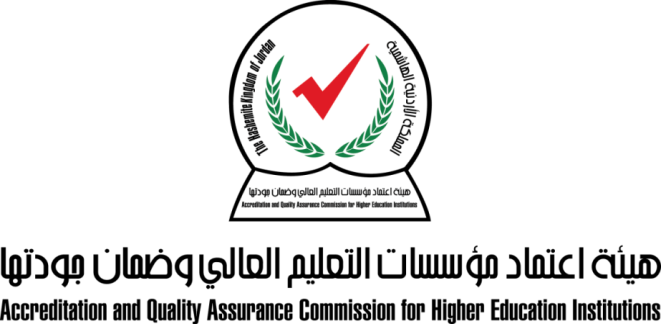 المركز الوطني للاختباراتكفايات برنامج وتخصصات العوم الأساسية1 -  تخصص الرياضيات1 -  تخصص الرياضياتالتفاضــل والتكامــلأســس الرياضيــاتالتحليـــل الرياضــي2 -  تخصص الفيزياء2 -  تخصص الفيزياءالكهرباء والمغناطيسيهالميكانيكا الكلاسيكيهالبصريات والأمواجالفيزياء الحديثهالفيزياء  الرياضيةالفيزياء الحرارية – الفيزياء الأحصائيهالفيزياء العملية3 -  تخصص الفيزياء الطبية3 -  تخصص الفيزياء الطبيةمقدمة في الفيزياء الكلاسيكية والحديثةالتطبيقات التقليدية للفيزياء الطبية الحيويةطرق الفيزياء التشخيصية في الفيزياء الطبية الحيويةالتطبيقات الطبية للفيزياء الطبية الحيويةالتطبيقات المتقدمة مع الخبرة الميدانية في الفيزياء الطبية الحيوية4 -  تخصص الكيمياء4 -  تخصص الكيمياءكيمياء عضوية وحيويةكيمياء غير عضويةكيمياء تحليليةكيمياء فيزيائيةالبحث في ادبيات الكيمياءمجالات الكيمياء التطبيقيةهندسة كيميائية5 -  تخصص الإحصاء5 -  تخصص الإحصاءDescriptive StatisticsProbability ConceptsProbability DistributionsSampling Techniques and Sampling DistributionsEstimationsTests of HypothesesAnalysis of Variance (ANOVA)Correlation and Regression6 -  تخصص الأحياء6 -  تخصص الأحياءBotanyZoologyMicrobiology and ImmunologyCell Biology and GeneticsBiochemistry and Molecular Biology7 -  تخصص علوم الأرض7 -  تخصص علوم الأرضMineralogyStructural GeologyOceanographyGeophysicsGeology of JordanIgneous rocksMetamorphic rocksSedimentary rocksStratigraphyGeomorphologyHydrogeologyPaleontologyEconomic geology8 -  تخصص الأحياء البحرية8 -  تخصص الأحياء البحريةMarine Sciences علوم بحارMarine invertebrates and Zooplanktonلافقاريات بحريةMolecular Biologyبيولوجيا جزيئيةBiochemistry  كيمياء حيوية Benthosقاعيات بحريةGeneral Biology بيولوجيا عامةGeneral Chemistry كيمياء عامةMarine Biology    أحياء بحريةCoastal ecology and marine ecosystems  بيئة ساحليه وأنظمة بيئة بحريةMicrobiology أحياء دقيقةMarine Vertebratesفقاريات بحريةAquacultureزراعة مائية بحريةPhytoplankton, Seagrass and Algae  نباتات وهوائم بحرية9 -  تخصص البيئة الساحلية9 -  تخصص البيئة الساحليةعلوم بحارفيزياء بحرية و دوران بحريتلوث بحريقانون بحريبيولوجيا عامةكيمياء عامةكيمياء بحريةتقييم الأثر البيئيجيولوجيا عامةجيولوجيا بحريةأحياء بحريةبيئة ساحلية وأنظمة بحرية10 -  تخصص العلوم الجنائية10 -  تخصص العلوم الجنائيةForensic Chemical AnalysisForensic Biological AnalysisCriminal Investigation11 -  تخصص التكنولوجيا الحيوية11 -  تخصص التكنولوجيا الحيويةAnimal BiotechnologyPlant biotechnologyMicrobial BiotechnologyMicrobial BiotechnologyMedical BiotechnologyMolecular biologyExperimental12 -  تخصص نظم المعلومات الجغرافية والأستشعار عن بعد12 -  تخصص نظم المعلومات الجغرافية والأستشعار عن بعدنظم المعلومات الجغرافيةتطبيقات في نظم المعلومات الجغرافيةالاستشعار عن بعدتطبيقات الاستشعار عن بعد